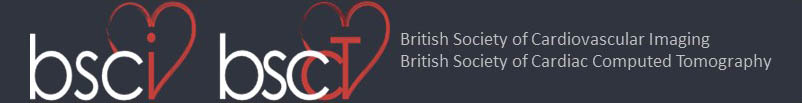 V13 Level 2 Re-accreditationApplication for BSCI/BSCCT Level 2 Clinical Practitioner in Cardiac CT AccreditationVERIFICATION OF HANDS ON PRACTICEStatement of Accredited Cardiovascular CT PractitionerApplication for BSCI/BSCCT Level 2 Clinical Practitioner in Cardiac CT AccreditationVERIFICATION OF HANDS ON PRACTICEStatement of Accredited Cardiovascular CT PractitionerIf desired, a departmental letter using the same form of words may be submitted instead of this form. This form (or letter) must be signed by a practitioner accredited to BSCI/BSCCT Level 2 Clinical Practitioner or Level 3 standard. BSCI/BSCCT Level 2 Initial accredited practitioners are not eligible to sign.The BSCI recognises the accreditation programmes of both the Society of  Cardiovascular Computed Tomography (SCCT) and European Association of Cardiovascular Imaging(EACVI). Level 2 or 3 accredited cardiovascular CT practitioners from these societies may sign. At the discretion of the Accreditation Committee, practitioners accredited by other societies may also be considered eligible.If desired, a departmental letter using the same form of words may be submitted instead of this form. This form (or letter) must be signed by a practitioner accredited to BSCI/BSCCT Level 2 Clinical Practitioner or Level 3 standard. BSCI/BSCCT Level 2 Initial accredited practitioners are not eligible to sign.The BSCI recognises the accreditation programmes of both the Society of  Cardiovascular Computed Tomography (SCCT) and European Association of Cardiovascular Imaging(EACVI). Level 2 or 3 accredited cardiovascular CT practitioners from these societies may sign. At the discretion of the Accreditation Committee, practitioners accredited by other societies may also be considered eligible.I verify that the applicant has performed and reported at least 300 contrast-enhancedcardiovascular CT studies in the past 3 years.I verify that the applicant is a specialist registrar, clinical specialist or consultant (or equivalent, ifapplying from outside the UK). They work in this department and are in good standing.I verify that the applicant is providing 25 anonymised but otherwise complete cardiac CT reports,each including date of study, indication, technique, DLP, findings and conclusion.I verify that the applicant has performed and reported at least 300 contrast-enhancedcardiovascular CT studies in the past 3 years.I verify that the applicant is a specialist registrar, clinical specialist or consultant (or equivalent, ifapplying from outside the UK). They work in this department and are in good standing.I verify that the applicant is providing 25 anonymised but otherwise complete cardiac CT reports,each including date of study, indication, technique, DLP, findings and conclusion.Signature:Title:Name in full:Date:Accreditation Body:Accreditation Body:Level of Accreditation:Membership Number:Email:Email:Institution and position:Institution and position:Address:Address: